/06 RM 03409MS – Word 2007ATIVIDADE – PÁGINA: 332) Abra seu editor de texto (WORD) e digite o texto que você escreveu na apostila:a) Qual fonte você utilizou? arial----------------------------------------------------------------------------------------------------------------------------------------------------------------------b) Qual foi o tamanho da fonte que você utilizou? 18----------------------------------------------------------------------------------------------------------------------------------------------------------------------c) Você alterou a cor da fonte? Para qual? Sim vermelha----------------------------------------------------------------------------------------------------------------------------------------------------------------------d) Salve seu trabalho e leia-o para seus amigos! ----------------------------------------------------------------------------------------------------------------------------------------------------------------------3) Explique qual a função dos ícones abaixo: negrito-----------------------------------------------------------------------------------------------------------------------------------------------------------------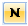  cor da fonte---------------------------------------------------------------------------------------------------------------------------------------------------------------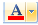  letra maiuscula---------------------------------------------------------------------------------------------------------------------------------------------------------------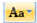  italico----------------------------------------------------------------------------------------------------------------------------------------------------------------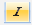 